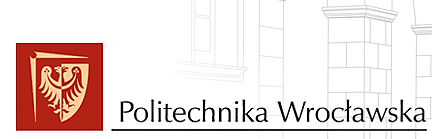 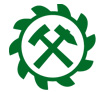 ORGANIZACJA 1 SEMESTRU STUDIÓW I STOPNIA W ROKU AKADEMICKIM 2017/201826.09.2017 r. (wtorek) godzina 900 – DZIEŃ WSTĘPNY- OBOWIĄZKOWY !!!!
( spotkanie z Dziekanem, pracownikami Dziekanatu, Biblioteki), Miejsce spotkania: Siedziba Wydziału Geoinżynierii, Górnictwa i GeologiiBudynek Geocentrum (L-1),  ul. Na Grobil 15, Sala A-5 kierunek: Górnictwo i GeologiaSala A-4 kierunek: Geodezja i KartografiaWażne: Podczas Dnia Wstępnego zostaną wręczone Elektroniczne Legitymacje Studenckie, warunkiem otrzymania ELS jest okazanie potwierdzenia wpłaty za ELS  podczas Dnia Wstępnego. Zatem:  ZABIERZ ZE SOBĄ DOWÓD WPŁATY ZA ELS NA DZIEŃ WSTĘPNY02.10.2017 r. (poniedziałek) – ROZPOCZĘCIE ROKU AKADEMICKIEGO 2017/2018 (rozpoczęcie zajęć)05.10.2017 r. (czwartek) godzina 1300  –  UROCZYSTA INAUGURACJA ROKU AKADEMICKIEGO 2017/2018, UROCZYSTA IMMATRYKULACJA  STUDENTÓW  Miejsce INAUGURACJI : Aula Gmachu Głównego Politechniki Wrocławskiej ul. Wybrzeże Wyspiańskiego 27OBECNOŚĆ OBOWIĄZKOWA- (OBOWIĄZUJE STRÓJ GALOWY) !!!ZAPISY: 
OBOWIĄZKOWO !!! Należy zapisać się komputerowo na zajęcia dydaktyczne w semestrze zimowym 2017/2018Zapisy wydziałowe: odbędą się 25.09.2017 r. między 8:00-20:00,przez portal Edukacja.CLNależy zalogować się na portalu Edukacja.CL i w zakładce „ZAPISY” gdzie każdy otrzyma plan zajęć oraz indywidualny termin, dokonać zapisów na kursy semestru zimowego 2017/2018Szczegóły zapisów będą podane na stronie wydziałowej www.wggg.pwr.wroc.plWAŻNE: Przed wyznaczonym terminem zapisy nie będą możliwe!!!26.09.2017 r. korekty administracyjne zapisów- u administratorów wydziałowychZapisy ogólnouczelniane- nie dotyczą studentów I roku 1 semestru studiów!!!OBOWIĄZKOWO należy wziąć udział w Szkoleniu BHP!!!Szkolenie BHP odbędzie się w formie e-learningu:W terminie 23-30.10.2017 r. materiały znajdują się na stronie www.szkoeleniebhp.pwr.edu.pl.pl, po rozpoczęciu roku akademickiego.ŚWIADCZENIA SOCJALNE:W ramach środków z Funduszu Pomocy Materialnej Politechniki Wrocławskiej, student może starać się o uzyskanie następujących form świadczeń:Stypendium socjalneStypendium specjalne dla osób niepełnosprawnych ZapomogaObsługa spraw socjalnych dla wszystkich studentów Politechniki Wrocławskiej odbywa się w Dziale Pomocy Socjalnej dla Studentów i Doktorantów, w budynku C-13 pokój 1.01Wszystkie niezbędne informacje dostępne na stronie www.prs.pwr.edu.pl w zakładce stypendia.